ZAKLÁDÁNÍ A ÚDRŽBA ZELENĚ - ANTONÍN PECHEKZAKLÁDÁNÍ A ÚDRŽBA ZELENĚ - ANTONÍN PECHEKZAKLÁDÁNÍ A ÚDRŽBA ZELENĚ - ANTONÍN PECHEKZAKLÁDÁNÍ A ÚDRŽBA ZELENĚ - ANTONÍN PECHEKZAKLÁDÁNÍ A ÚDRŽBA ZELENĚ - ANTONÍN PECHEK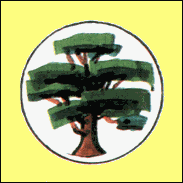 148 00 Praha 4, Augustinova 2065148 00 Praha 4, Augustinova 2065148 00 Praha 4, Augustinova 2065IČO: 14930901   DIČ: xxxxxxxxIČO: 14930901   DIČ: xxxxxxxxNárodní kulturní památka VyšehradV Pevnosti 159/5b128 00 Praha 2CENOVÁ NABÍDKA č.CENOVÁ NABÍDKA č.CENOVÁ NABÍDKA č.6/20226/2022založení trvalkového záhonu založení trvalkového záhonu založení trvalkového záhonu Soběslavova IISoběslavova IIProvedení prací:Provedení prací:termín(měsíc, od-do)jaro 2022lokalitaSoběslavova ulice - svah pod DH Malá zahradaSoběslavova ulice - svah pod DH Malá zahradaSoběslavova ulice - svah pod DH Malá zahradaSoběslavova ulice - svah pod DH Malá zahrada(oblast a plocha)parc.č. 120/1 a 121/1, kat. úz. Vyšehradparc.č. 120/1 a 121/1, kat. úz. Vyšehradparc.č. 120/1 a 121/1, kat. úz. VyšehradPoložkaJedn.Cena za jedn.MnožstvíČetnost Cena celkemv Kč bez DPHprovedenív Kč bez DPHLikvidace trvalkových výsadebLikvidace trvalkových výsadebLikvidace trvalkových výsadebm212,0020612 472,00Vyčištění od zbytků rostlin a pleveleVyčištění od zbytků rostlin a pleveleVyčištění od zbytků rostlin a plevelem24,002061824,00Nakypření povrchu rytím a rotavátorovánímm214,0020612 884,00Zapravení vrstvy Gramoflor + TerracotemZapravení vrstvy Gramoflor + TerracotemZapravení vrstvy Gramoflor + Terracotemm2185,00206138 110,00Ruční uhrabání a finální úprava povrchuRuční uhrabání a finální úprava povrchuRuční uhrabání a finální úprava povrchum216,0020613 296,00Instalace dřevěných hatí do svahuInstalace dřevěných hatí do svahuInstalace dřevěných hatí do svahum2112,006717 504,00Položení protierozní kokosové rohožePoložení protierozní kokosové rohožePoložení protierozní kokosové rohožem296,0010319 888,00Výsadba keřů kontejnerovaných (s balem)Výsadba keřů kontejnerovaných (s balem)Výsadba keřů kontejnerovaných (s balem)ks240,0044110 560,00Výsadba trvalek Výsadba trvalek ks64,001 222178 208,00Hnojení tablet. hnojivem Silvamix Forte 60 TEHnojení tablet. hnojivem Silvamix Forte 60 TEHnojení tablet. hnojivem Silvamix Forte 60 TEks2,001 35412 708,00Komp. řez po výsadbě, odstr. květenstvícelek1 200,00111 200,00Zálivkacelek450,0012900,00Instalace ochranného dřevěného plůtku s lanyInstalace ochranného dřevěného plůtku s lanyInstalace ochranného dřevěného plůtku s lanym2195,004518 775,000,010,00Datum vyhotovení:Datum vyhotovení:25.04.2022Cena celkem bez DPHCena celkem bez DPHCena celkem bez DPH167 329,00                           DPH                           DPH                           DPH35 139,09Cena celkem vč.  DPHCena celkem vč.  DPHCena celkem vč.  DPH202 468